Dawson County Fair 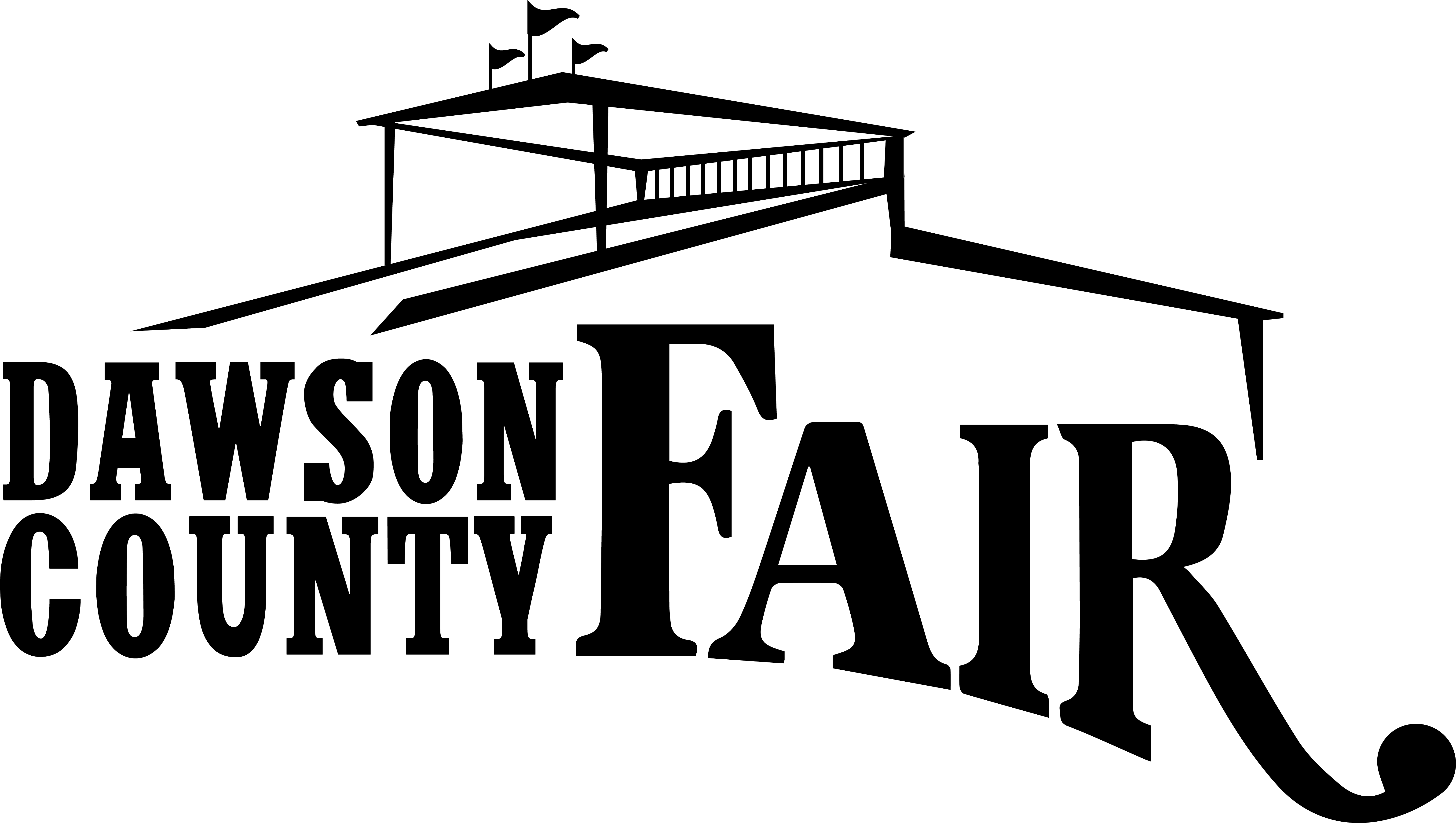 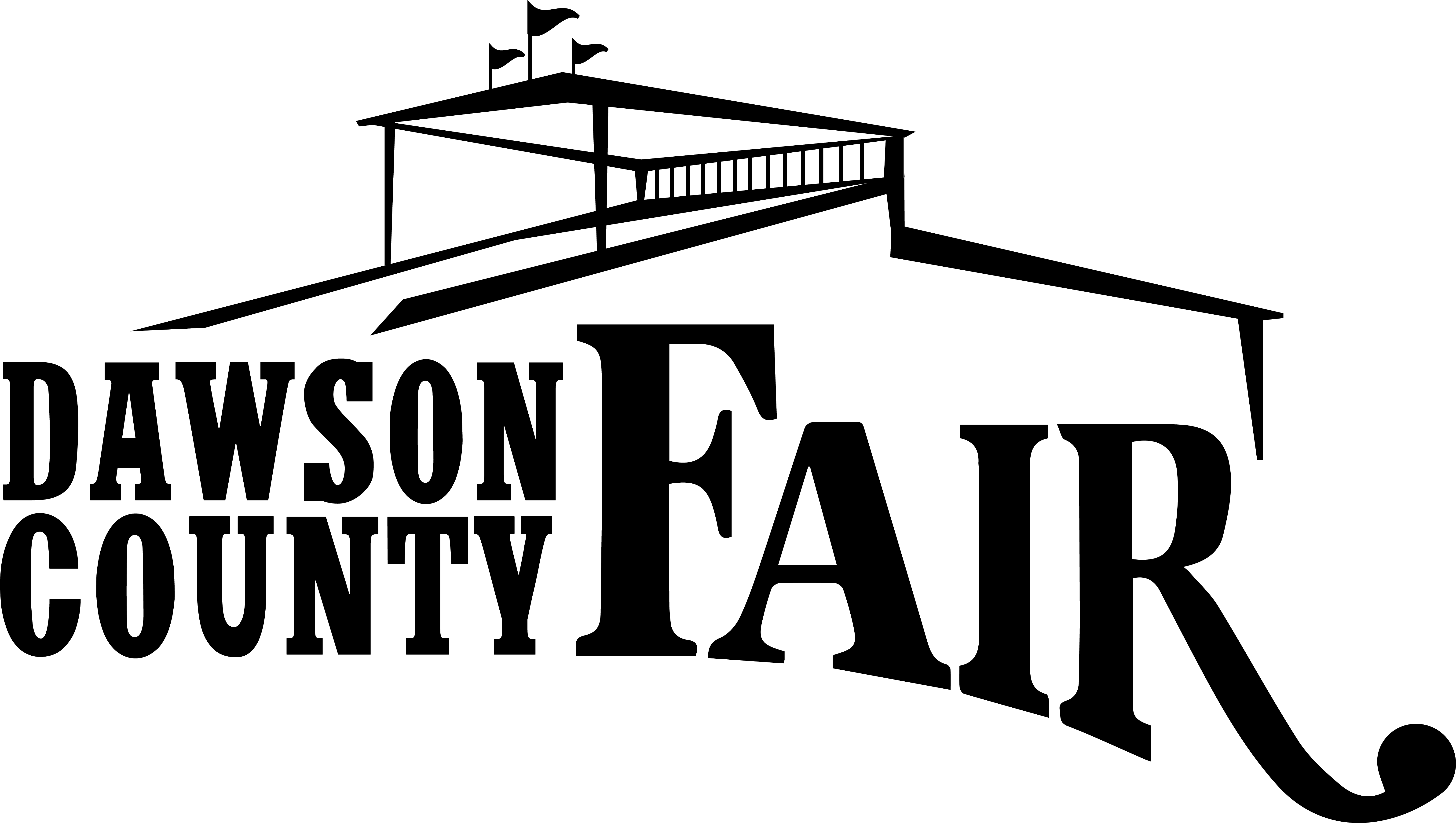 207 W BellGlendive MT 59330406-377-67812023 Grandstands & Outdoor Commercial Vendor ApplicationJuly 27th- July 29th, 2023PLEASE PRINT/TYPE:Business/ Company Name:______________________________________Contact Name:________________________________________________Address:_____________________________________________________City:_________________________ State:_________ Zip Code:_________Phone:____________________ Fax:______________ Email: ______________________________________________________*Were you a concessionaire at the 2022 Dawson County Fair?*Yes______ No______COMMERCIAL VENDOR RATESIndicate number of Spaces NeededINSIDE SPACE (UNDER THE GRANDSTANDS) (11.5’ x 13’) AND (11.5’ x 18’)                                                $125 ________DESCRIBE YOUR BOOTH OPERATION BY MARKING ALL THAT APPLY___Demonstration Booth ___Selling over the counter ___Information Samples___Outdoor Vendor Trailer ___Outdoor Tent ___Outdoor Table(s) OnlyPlease List Products And / Or Services____________________________________________________________________________________________________________________________________________________________________________________________________________________________________________________________________________Dawson County Fair reserves the right to require removal of objects that are hazardous, offensive or otherwise detrimental to the fairs image. No Exclusivity Will Be Granted. We do make an effort not to duplicate items. Our goal is for our vendors to be successful. Spaces are assigned with the consideration of the vendor in mind, as well as availability to power. We reserve the right to place vendors at our discretion. Is your product tied to a MLM or Franchise? _____ Yes ______ NoDo you have insurance? _____ If yes, please send a copy of rider with this application. PAYMENT AND COMPLETED APPLICATION MUST BE RECEIVED BEFORE Monday, July 10, 2023.The Applicant understands this is an application for exhibit/vendor space at the Dawson County Fair. Should the application be denied due to lack of space or undesirable content of sales, the payment will be promptly refunded. Applicants Signature:_________________________________________________Date: ___________________________Return this Application to:		                           			OFFICE USE ONLY:  Dawson County Fair				207 West Bell St.					DATE PAYMENT RECEIVED_____________Glendive, MT 59330Or email: dcfair@dawsoncountymontana.com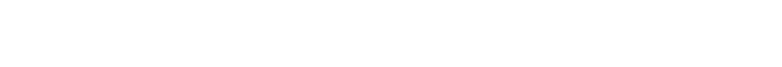 